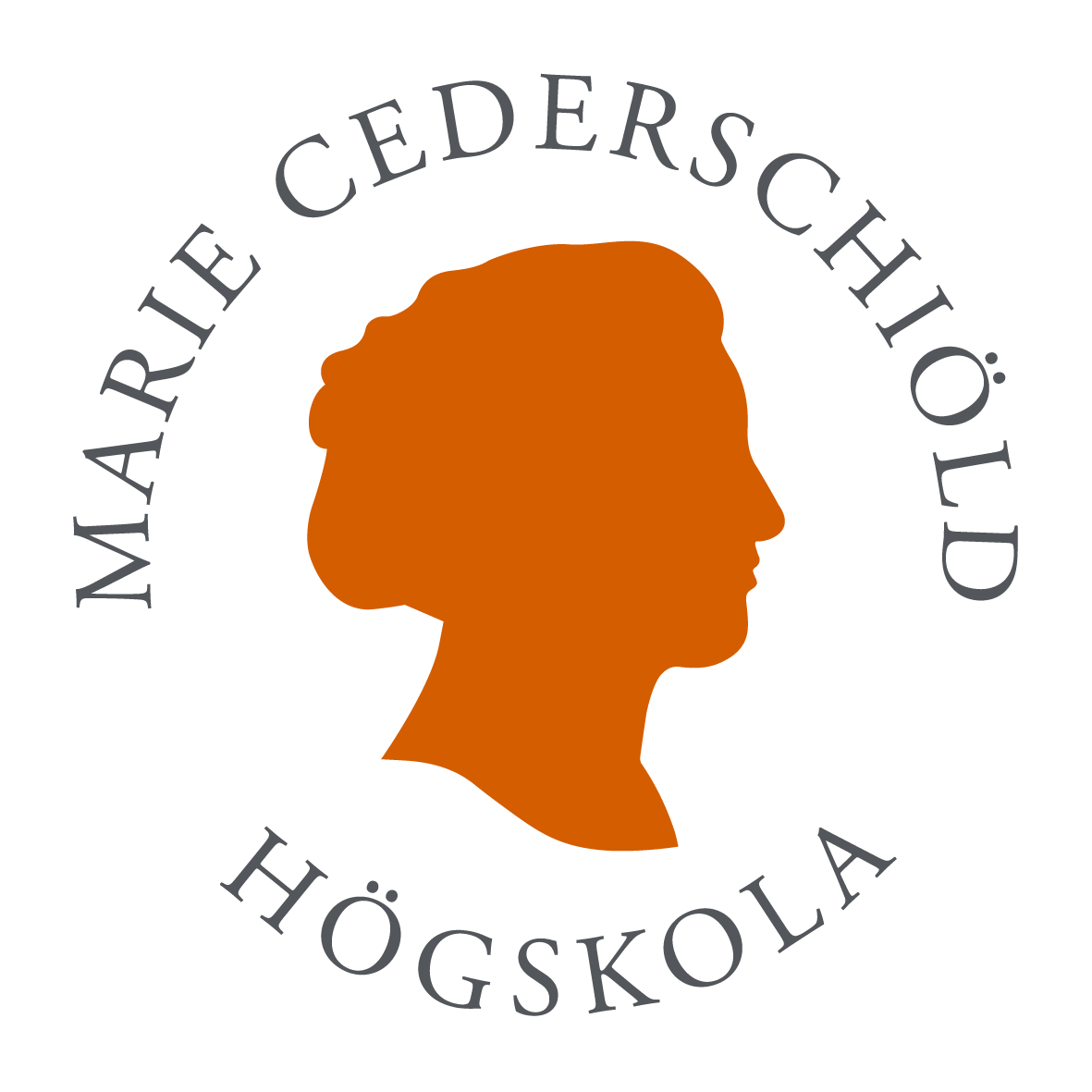 Ansökan om antagning till forskarutbildningenIfylls av den sökande Utbildning som ansökan avser Uppgift om behörighetsgivande högskoleexamen/utbildning, svensk eller utländsk Anknytning till annan högskola, svensk eller utländskUnderskrift BESLUT (ifylls av högskolan)Efternamn, tilltalsnamn (övriga förnamn med initialer)Personnummer (födelseår, -mån, -dag, -nr)Personnummer (födelseår, -mån, -dag, -nr)BostadsadressBostadsadressBostadsadressPostnummer, ortnamnTelefon, även riktnr MobilE-postadressEv. tidigare efternamn, om det används i handlingarna Ev. tidigare efternamn, om det används i handlingarna ForskarutbildningsämneExamenLicentiatexamen             Doktorsexamen Svensk examen/utbildningÅr, månad, dagUniversitet/högskola Utländsk examen/utbildningÅr, månad, dagLandEv. nuvarande anknytning till annan högskola, ange vilkenLandDatumNamnteckning Ansökan avslagenDatumUnderskrift och namnförtydligande Vicerektor för forskning och utbildning på forskarnivå Antagen till studier förLicentiatexamen                            Doktorsexamen Antagen till studier förLicentiatexamen                            Doktorsexamen Datum för antagningForskarutbildningsämneForskarutbildningsämneForskarutbildningsämneHuvudhandledare (titel, institution) 	Huvudhandledare (titel, institution) 	Huvudhandledare (titel, institution) 	Övrig(a) handledare (titel, institution)Övrig(a) handledare (titel, institution)Övrig(a) handledare (titel, institution)Datum Underskrift och namnförtydligande Vicerektor för forskning och utbildning på forskarnivå Underskrift och namnförtydligande Vicerektor för forskning och utbildning på forskarnivå 